БИЗНЕС-ПЛАННазвание проекта:Строительство автомойки и автомагазина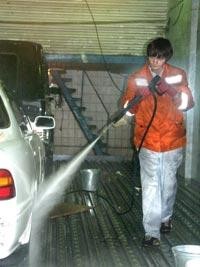 Инициатор проекта:ООО «Фирма»Москва 2004ОглавлениеНазвание проекта –Строительство автомойки и автомагазинаВариант проекта - 1.3Дата начала проекта - 01.01.2005Продолжительность расчетов - 36 мес.Инициатор проекта: ООО «Фирма»Цель проекта: Строительство автомойки и автомагазинаОписание объекта :Адрес объекта: Москва, ул. Новая Объект будет включать в себя:4 поста автомойки Автомагазин ШиномонтажПланируемая пропускная способность автомойки: 5400 машин в месяц Общая численность персонала: 33 человекаНеобходимая сумма инвестиций: USD 185 000-В результате расчетов были получены следующие показатели эффективностиЭффективность инвестиций 2.1. Информация о компанииПолное название:	ООО «Фирма»Сведения об акционерах: 2.1. УслугиПланируется предоставлять следующие услуги:Мойка кузова Мойка двигателяКомплексная уборка автомобиля Мойка ковриковМойка колесМойка днища, подкрылковУдаления пятен битума и следов насекомых Химчистка салона, багажникаЧернение бамперов, резины Чистка кожаных сидений Обработка кузова жидким воском Монтаж/демонтаж колесРемонт колесБалансировка колесПродажа автошин, аксессуаровСписок продуктов/услуг 3.1. Система учета, инфляция, налоговое окружениеБанк, система учетаФинансовый год начинается в январе. Принцип учета запасов: по среднему.Валюта проектаОсновная валюта проекта - Рубли(руб.)Валюта для расчета на внешнем рынке - Доллар США($ US) Курс на момент ввода : 1 $ US = 29. 200 руб.Темпы роста/падения курса (%)7.000	6.650	6.25Инфляция (Рубли)Переплаченн ый НДС переносится в будущие периоды. Убытки предыдущих периодов списываются сразу.Строительств о автомойки и автомагазина планируется по адресу: г. Москва, ул. НоваяОбщая площадь участка: 0,13 га. Планируется построить следующие объекты:4 поста автомойки (180 кв.м.) Автомагазин (60кв.м.) Шиномонтаж (45 кв.м.)Необходимое оборудование5	Монтаж оборудования	1095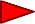 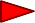 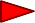 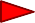 АвтомойкаСписок этаповPage 7План сбытаЦенообразование* – в среднем на автомобиль** – в среднем на автомобиль (комплексная уборка салона, багажника, мойка двигателя полировкапередней панели, чернение колес, химчистка сидений)*** – прогноз цены отечественной автошины на начало 2005 г.В автомагазине планируется продавать как отечественные, так и импортные автошины. В настоящем проекте рассматривается вариант продаж отечественных шин т.к. с точки зрения экономической эффективности этот вариант наиболее пессимистичн ый.ПроизводствоСуммарные прямые издержкиАвтошины	шт.	980,00Общие издержкиПлан по персоналуВсего : 33 чел.Фонд заработной платы: 12 300,00 $ USАвтомойкаПланируемый объем предоставляемых услугPage 10АвтомойкаДля реализации проекта планируется использовать кредитные средстваЗаймыPage 11Прибыли-убытки, рубПрибыли-убытки, рубОтчет о движении денежных средств (руб) Кэш-флоОтчет о движении денежных средств (USD) Кэш-флоСтруктура выручкиБАЛАНС (руб)БАЛАНС (руб)Налоговые выплаты (руб)В т.ч. в городской бюджет	5 730	466 113	631 692Финансовые показателиАнализ безубыточности, шт.Анализ чувствительности NPV от объема инвестицийNPV(Объем инвестиций)13 000 000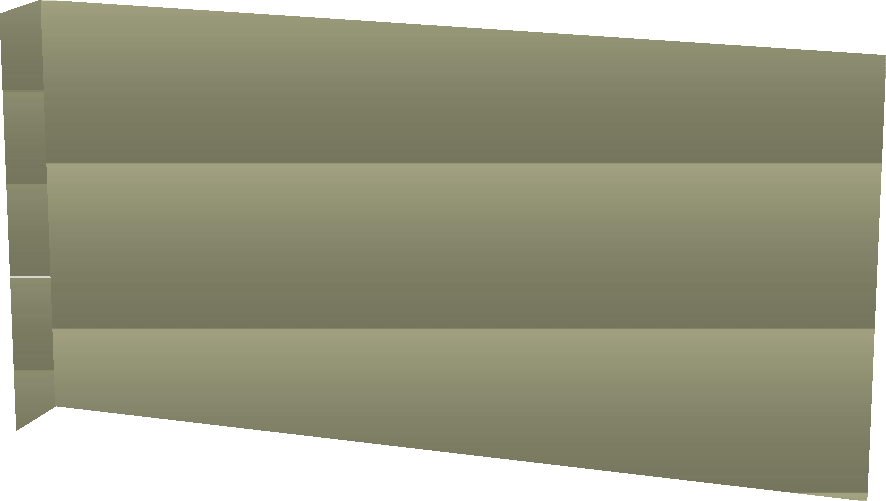 12 800 00012 600 00012 400 00012 200 00012 000 00011 800 00011 600 000-10%	-8%	-6%-4%	-2%	0%2%	4%NPV(Объем инвестиций)NPV(Объем инвестиций)6%	8%	10%РубАнализ чувствительности NPV от объема сбытаNPV(Объем сбыта)16 000 000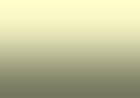 14 000 00012 000 00010 000 0008 000 0006 000 0004 000 0002 000 0000-10%	-8%	-6%	-4%	-2%	0%	2%	4%	6%	8%	10%Анализ чувствительности NPV от цены сбытаNPV(Цена сбыта)25 000 000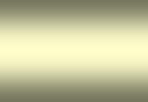 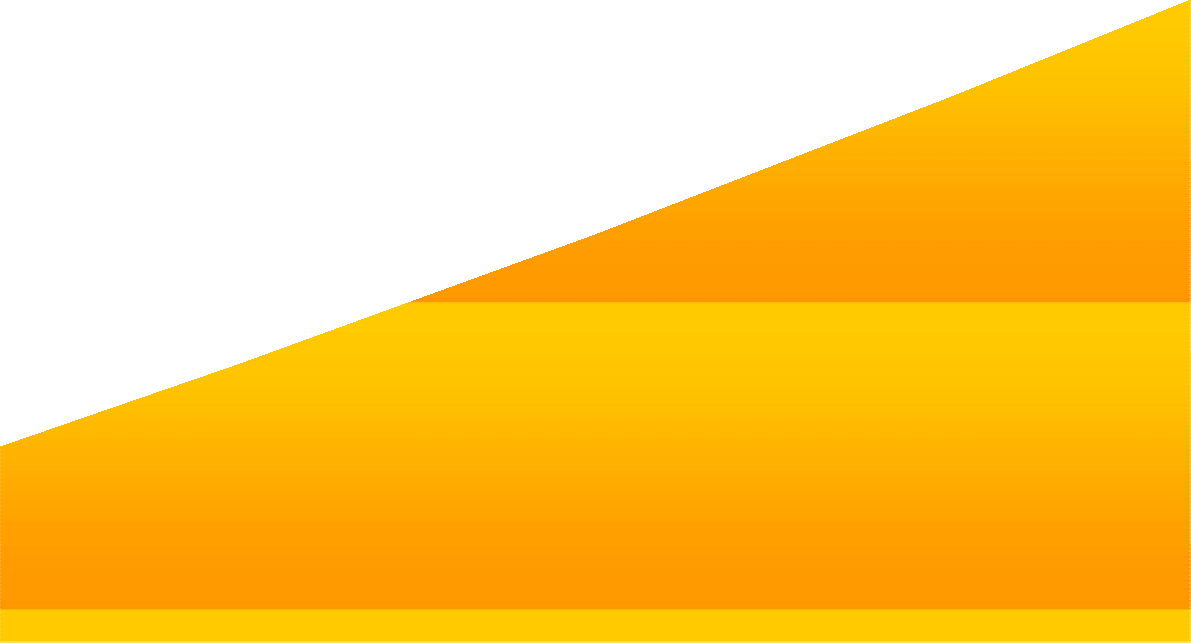 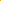 20 000 00015 000 00010 000 0005 000 0000-10%	-8%	-6%	-4%	-2%	0%	2%	4%	6%	8%	10%Анализ чувствительности NPV от издержекNPV (Общие издержки и зарплата)14 000 000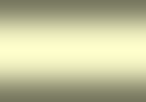 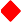 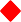 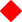 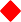 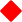 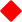 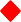 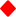 13 500 00013 000 00012 500 00012 000 00011 500 00011 000 00010 500 00010 000 000-10%	-8%	-6%	-4%	-2%	0%	2%	4%	6%	8%	10%АвтомойкаПроект разработан:ООО “Штоллер Инжиниринг”115569, Москва, Шипиловская ул. Д.17, корп.3Тел./факс (095) 760-5134 e-mail: teo@teo.ru http://www.teo.ru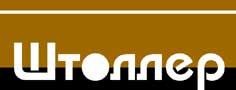 Page 251.РезюмеРезюме32.КомпанияКомпания43.ОкружениеОкружение54.Инвестиционный планИнвестиционный план65.Операционный планОперационный план86.ФинансированиеФинансирование117.РезультатыРезультаты128.АнализАнализ209.ПриложенияПриложения251.РезюмеПоказательРублиДолларСШАСтавка дисконтирования, %10,002,00Период окупаемости - PB, мес.1718Дисконтированный период окупаемости - DPB, мес.1818Средняя норма рентабельности - ARR, %128,72116,86Чистый приведенный доход - NPV12 412 664435 762Индекс прибыльности - PI3,353,41Внутренняя норма рентабельности - IRR, %183,40165,30Модифицированная внутренняя норма рентабельности- MIRR, %64,2253,37Период расчета интегральных показателей - 36 мес.2.КомпанияНаименованиеЕд. изм.Нач. продажМойка автомобиляавтомобиль14.08.2005Комплексная чистка автомобиляавтомобиль14.08.2005Шиномонтажные работыавтомобиль14.08.2005Продажа автошиншт.14.08.20053.ОкружениеОбъект1 год2 год2 год3 год3 годСбыт10,009,509,509,039,039,03Прямые издержки10,009,509,509,039,03Общие издержки10,009,509,509,039,039,03Зарплата10,009,509,509,039,03Налоги 	Название налога	Налог на прибыль НДС	Налог на имущество ЕСН	Налоги 	Название налога	Налог на прибыль НДС	Налог на имущество ЕСН	БазаБазаПериодПериодСтавкаСтавкаНалоги 	Название налога	Налог на прибыль НДС	Налог на имущество ЕСН	ПрибыльПрибыльМесяцМесяц24 %24 %Налоги 	Название налога	Налог на прибыль НДС	Налог на имущество ЕСН	Добав. стоим.Добав. стоим.МесяцМесяц18 %18 %Налоги 	Название налога	Налог на прибыль НДС	Налог на имущество ЕСН	ИмуществоИмуществоКварталКвартал0.55 %0.55 %Налоги 	Название налога	Налог на прибыль НДС	Налог на имущество ЕСН	ЗарплатаЗарплатаМесяцМесяц35.6 %35.6 %4.Инвестиционный план№НаименованиеКол-воСумма, USD1АвтомойкаАвтомойка10 900Ручная мойкаРучная мойка46 0002ВодоочисткаВодоочистка11 0002ПылесосПылесос32 4002Моющий пылесосМоющий пылесос11 5002ШиномонтажШиномонтаж7 0002КомпрессорКомпрессор11 0002Монтажный станокМонтажный станок14 5002БалансирБалансир11 000ВулканизаторВулканизатор15003АвтомагазинАвтомагазин4 000Торговое оборудованиеТорговое оборудование3 0004Оформление витрин, вывесокОформление витрин, вывесок1 0004ИТОГОИТОГО21 900№ЭтапДнейДата началаДата окончанияСтоимость (USD)Стоимость (руб)МесяцМесяцМесяцМесяцМесяцМесяцМесяцМесяц№ЭтапДнейДата началаДата окончанияСтоимость (USD)Стоимость (руб)123456781.	Строительство автомойки и автомагазина	210	01.01.2005	29.07.2005	109 500	3 279 3431.1.	Проектные работы	120	01.01.2005	30.04.2005	10 950	319 7401.	Строительство автомойки и автомагазина	210	01.01.2005	29.07.2005	109 500	3 279 3431.1.	Проектные работы	120	01.01.2005	30.04.2005	10 950	319 7401.	Строительство автомойки и автомагазина	210	01.01.2005	29.07.2005	109 500	3 279 3431.1.	Проектные работы	120	01.01.2005	30.04.2005	10 950	319 7401.	Строительство автомойки и автомагазина	210	01.01.2005	29.07.2005	109 500	3 279 3431.1.	Проектные работы	120	01.01.2005	30.04.2005	10 950	319 7401.	Строительство автомойки и автомагазина	210	01.01.2005	29.07.2005	109 500	3 279 3431.1.	Проектные работы	120	01.01.2005	30.04.2005	10 950	319 7401.	Строительство автомойки и автомагазина	210	01.01.2005	29.07.2005	109 500	3 279 3431.1.	Проектные работы	120	01.01.2005	30.04.2005	10 950	319 7401.	Строительство автомойки и автомагазина	210	01.01.2005	29.07.2005	109 500	3 279 3431.1.	Проектные работы	120	01.01.2005	30.04.2005	10 950	319 7401.	Строительство автомойки и автомагазина	210	01.01.2005	29.07.2005	109 500	3 279 3431.1.	Проектные работы	120	01.01.2005	30.04.2005	10 950	319 7401.	Строительство автомойки и автомагазина	210	01.01.2005	29.07.2005	109 500	3 279 3431.1.	Проектные работы	120	01.01.2005	30.04.2005	10 950	319 7401.	Строительство автомойки и автомагазина	210	01.01.2005	29.07.2005	109 500	3 279 3431.1.	Проектные работы	120	01.01.2005	30.04.2005	10 950	319 7401.	Строительство автомойки и автомагазина	210	01.01.2005	29.07.2005	109 500	3 279 3431.1.	Проектные работы	120	01.01.2005	30.04.2005	10 950	319 7401.	Строительство автомойки и автомагазина	210	01.01.2005	29.07.2005	109 500	3 279 3431.1.	Проектные работы	120	01.01.2005	30.04.2005	10 950	319 7401.	Строительство автомойки и автомагазина	210	01.01.2005	29.07.2005	109 500	3 279 3431.1.	Проектные работы	120	01.01.2005	30.04.2005	10 950	319 7401.	Строительство автомойки и автомагазина	210	01.01.2005	29.07.2005	109 500	3 279 3431.1.	Проектные работы	120	01.01.2005	30.04.2005	10 950	319 7401.2.	Строительство объекта9001.05.200529.07.200598 5502 959 6032.	Подключение к внешним инженерным сетям3030.06.200529.07.200532920988 7493.	Покупка оборудования3030.06.200529.07.200521900657 7644.	Монтаж оборудования1530.07.200513.08.20051 09533 0745.	Производство [Мойка автомобиля]14.08.2005...6.	Производство [Комплексная чистка автомобиля]14.08.2005...7.	Производство [Шиномонтажные работы]14.08.2005...8.	Начало продаж [Автошины]14.08.2005...5.Операционный планПродукт/ВариантЕд.изм.Цена(руб)Мойка автомобиляавтомобиль170,00*Комплексная чистка автомобиляавтомобиль1 110,00**Шиномонтажные работыавтомобиль180,00*Автошинышт.1 140,00***НазваниеСумма(руб.)Сумма($ US)ПлатежиУправлениеАдминистративные расходы150,00Ежемесячно, весь период пр-ваПроизводствоКомммунальные платежи21 600,00Ежемесячно, весь период пр-ваТехобслуживание110,00Ежемесячно, весь период пр-ваРасходные материалы800,00Ежемесячно, весь период пр-ваМаркетингРекламные расходы500,00Ежемесячно, весь период пр-ваДолжностьКол-воЗарплата($ US)ПлатежиУправлениеДиректор1800,00Ежемесячно, весь период пр-ваБухгалтер1400,00Ежемесячно, весь период пр-ваКассир1300,00Ежемесячно, весь период пр-ваПроизводствоМойщик машин24350,00Ежемесячно, весь период пр-ваШиномонтажник4400,00Ежемесячно, весь период пр-ваПродавец2400,00Ежемесячно, весь период пр-ваСтрокаЕд.изм1кв. 2005г.2кв. 2005г.3кв. 2005г.4кв. 2005г.1кв. 2006г.2кв. 2006г.3кв. 2006г.АвтошиныШт.1501 074660711891Строка4кв. 2006г.1кв. 2007г.2кв. 2007г.3кв. 2007г. 	4кв. 2007г.	Автошины1 9536937118911 9536.ФинансированиеНазваниеДатаСумма ($ US)Срок 	Ставка, %	Займ01.01.2005185 000,0024 мес.12,00Строка1кв. 2005г.2кв. 2005г.3кв. 2005г.4кв. 2005г.1кв. 2006г.2кв. 2006г.Валовый объем продаж728 2813 878 9244 725 8025 186 882Чистый объем продаж728 2813 878 9244 725 8025 186 882Материалы и комплектующие132 742963 241605 902668 137Суммарные прямые издержки132 742963 241605 902668 137Валовая прибыль595 5392 915 6844 119 9014 518 745Налог на имущество5 7305 6995 4965 355Административные издержки7 74411 78211 97912 174Производственные издержки85 840130 931133 541136 117Маркетинговые издержки25 81539 27239 93140 579Зарплата административного персонала123 917188 515191 678194 788Зарплата производственного персонала892 2011 357 3091 380 0841 402 477Суммарные постоянные издержки1 135 5181 727 8091 757 2141 786 135Амортизация77 690114 312111 068107 919Проценты по кредитам227 024230 834227 158Суммарные непроизводственные издержки77 690341 336341 902335 077Убытки предыдущих периодов4 96719 278730 669Прибыль до выплаты налога-4 967-642 677110 1712 015 2892 392 178Прибыль от курсовой разницы-4 967-14 311-87 992-96 402-94 855-94 799Налогооблагаемая прибыль-4 967-19 278-730 66913 7691 920 4342 297 379Налог на прибыль3 305460 904551 371Чистая прибыль-4 967-19 278-730 66910 4641 459 5301 746 008Строка3кв. 2006г.4кв. 2006г.1кв. 2007г.2кв. 2007г.3кв. 2007г.4кв. 2007г.Валовый объем продаж5 103 9487 580 4225 412 6775 671 4545 574 4758 270 770Чистый объем продаж5 103 9487 580 4225 412 6775 671 4545 574 4758 270 770Материалы и комплектующие857 7841 917 808696 409730 621936 9172 092 746Суммарные прямые издержки857 7841 917 808696 409730 621936 9172 092 746Валовая прибыль4 246 1645 662 6144 716 2674 940 8334 637 5586 178 024Налог на имущество5 2355 2404 9344 8054 7044 737Административные издержки12 37112 57212 77212 96713 16513 366Производственные издержки138 744141 423144 107146 746149 434152 172Маркетинговые издержки41 23741 90642 57343 22343 88344 553Зарплата административного персонала197 949201 161204 361207 482210 650213 867Зарплата производственного персонала1 425 2331 448 3591 471 3971 493 8681 516 6821 539 844Суммарные постоянные издержки1 815 5351 845 4221 875 2101 904 2851 933 8141 963 803Амортизация104 862101 89499 01396 21593 49990 862Проценты по кредитам170 789104 949Суммарные непроизводственные издержки275 651206 84399 01396 21593 49990 862Убытки предыдущих периодовПрибыль до выплаты налога2 149 7423 605 1092 737 1102 935 5282 605 5424 118 623Прибыль от курсовой разницы-72 210-36 669-4 123Налогооблагаемая прибыль2 077 5323 568 4402 732 9872 935 5282 605 5424 118 623Налог на прибыль498 608856 426655 917704 527625 330988 469Чистая прибыль1 578 9242 712 0142 077 0702 231 0011 980 2123 130 153Строка1кв. 2005г.2кв. 2005г.3кв. 2005г.4кв. 2005г.1кв. 2006г.2кв. 2006г.Поступления от продаж859 3724 577 1305 576 4476 120 521Затраты на материалы и комплектующие226 6461 172 617710 303792 126Суммарные прямые издержки226 6461 172 617710 303792 126Общие издержки140 891214 742218 832222 866Затраты на персонал749 3501 139 9881 159 1171 177 924Суммарные постоянные издержки890 2411 354 7301 377 9491 400 790Налоги266 768411 566918 7531 819 287Кэш-фло от операционной деятельности-524 2841 638 2172 569 4412 108 318Затраты на приобретение активов319 7403 657 505981 685Кэш-фло от инвестиционной деятельности-319 740-3 657 505-981 685Займы438 0003 897 7811 208 189Выплаты в погашение займов742 162Выплаты процентов по займам227 024230 834227 158Кэш-фло от финансовой деятельности438 0003 897 7811 208 189-227 024-230 834-969 320Баланс наличности на начало периода118 260358 53660 7561 471 9493 810 557Баланс наличности на конец периода118 260358 53660 7561 471 9493 810 5574 949 554Структура выручкиСтрока1кв. 2005г.2кв. 2005г.3кв. 2005г.4кв. 2005г.1кв. 2006г.2кв. 2006г.Мойка машин317 8841 460 0232 531 2102 508 690Комплексная чистка машин262 9041 236 1751 821 2562 284 396Шиномонтажные работы96 253556 058390 264408 263Продажа автошин182 3311 324 875833 717919 171Всего859 3724 577 1305 576 4476 120 521Строка3кв. 2006г.4кв. 2006г.1кв. 2007г.2кв. 2007г.3кв. 2007г.4кв. 2007г.Поступления от продаж6 022 6598 944 8986 386 9586 692 3166 577 8819 759 509Затраты на материалы и комплектующие1 125 1602 200 344777 271866 0831 228 7612 376 303Суммарные прямые издержки1 125 1602 200 344777 271866 0831 228 7612 376 303Общие издержки226 976231 164235 354239 464243 649247 908Затраты на персонал1 197 0371 216 4601 235 8101 254 6831 273 8441 293 297Суммарные постоянные издержки1 424 0131 447 6241 471 1641 494 1471 517 4921 541 206Налоги1 573 4662 218 3411 916 1982 080 7041 796 1902 471 565Кэш-фло от операционной деятельности1 900 0203 078 5882 222 3262 251 3822 035 4383 370 435Затраты на приобретение активовКэш-фло от инвестиционной деятельностиЗаймыВыплаты в погашение займов2 250 5272 287 044770 565Выплаты процентов по займам170 789104 949Кэш-фло от финансовой деятельности-2 421 316-2 391 993-770 565Баланс наличности на начало периода4 949 5544 428 2585 114 8536 566 6148 817 99610 853 434Баланс наличности на конец периода4 428 2585 114 8536 566 6148 817 99610 853 43414 223 869Строка3кв. 2006г.4кв. 2006г.1кв. 2007г.2кв. 2007г.3кв. 2007г.4кв. 2007г.Мойка машин2 354 3802 805 6932 908 1012 743 0692 571 4833 061 133Комплексная чистка машин1 878 0262 416 4392 074 6372 497 8282 051 1752 636 505Шиномонтажные работы610 5521 084 298445 748446 395666 8101 183 041Продажа автошин1 179 7012 638 468958 4731 005 0241 288 4142 878 829Всего6 022 6598 944 8986 386 9586 692 3166 577 8819 759 509Строка1кв. 2005г.2кв. 2005г.3кв. 2005г.4кв. 2005г.1кв. 2006г.2кв. 2006г.Денежные средства118 260358 53660 7561 471 9493 810 5574 949 554Сырье, материалы и комплектующие28 67473 41365 10969 165Краткосрочные предоплаченные расходы706 348202 26324 51423 452Суммарные текущие активы118 260358 536795 7781 747 6253 900 1805 042 172Основные средства4 202 4834 202 4834 202 4834 202 483Накопленная амортизация77 690192 002303 070410 990Остаточная стоимость основных средств:4 124 7934 010 4813 899 4133 791 493Здания и сооружения3 554 0663 461 6743 371 6833 284 032Оборудование570 727548 808527 730507 462Инвестиции в основные фонды319 7403 977 245СУММАРНЫЙ АКТИВ438 0004 335 7814 920 5715 758 1067 799 5928 833 665Отсроченные налоговые платежи487 101422 528Краткосрочные займы2 119 2154 310 7315 842 4975 195 134Суммарные краткосрочные обязательства2 119 2154 310 7316 329 5985 617 663Долгосрочные займы442 9674 355 0603 532 0251 436 910Нераспределенная прибыль-4 967-19 278-730 66910 4641 469 9943 216 002Суммарный собственный капитал-4 967-19 278-730 66910 4641 469 9943 216 002СУММАРНЫЙ ПАССИВ438 0004 335 7814 920 5715 758 1067 799 5928 833 665Строка3кв. 2006г.4кв. 2006г.1кв. 2007г.2кв. 2007г.3кв. 2007г.4кв. 2007г.Денежные средства4 428 2585 114 8536 566 6148 817 99610 853 43414 223 869Сырье, материалы и комплектующие110 059112 58571 24375 599120 166122 790Краткосрочные предоплаченные расходы88 17222 52226 81425 62496 234Суммарные текущие активы4 626 4885 249 9606 664 6718 919 21911 069 83414 346 659Основные средства4 202 4834 202 4834 202 4834 202 4834 202 4834 202 483Накопленная амортизация515 852617 746716 759812 975906 474997 335Остаточная стоимость основных средств:3 686 6313 584 7373 485 7243 389 5083 296 0093 205 148Здания и сооружения3 198 6593 115 5063 034 5152 955 6292 878 7932 803 956Оборудование487 972469 230451 209433 880417 216401 192Инвестиции в основные фондыСУММАРНЫЙ АКТИВ8 313 1198 834 69610 150 39412 308 72714 365 84317 551 807Отсроченные налоговые платежи501 376561 313566 383493 715570 619626 430Краткосрочные займы3 016 817766 442Суммарные краткосрочные обязательства3 518 1931 327 755566 383493 715570 619626 430Долгосрочные займыНераспределенная прибыль4 794 9277 506 9419 584 01111 815 01213 795 22416 925 377Суммарный собственный капитал4 794 9277 506 9419 584 01111 815 01213 795 22416 925 377СУММАРНЫЙ ПАССИВ8 313 1198 834 69610 150 39412 308 72714 365 84317 551 807Строка2005 год2006 год2007 годНалог на прибыль2 132 8092 937 693НДС2 684 0613 506 764Налог на имущество5 73021 78519 682ЕСН672 6041 691 1921 800 517Подоходный налог245 614617 570657 492ВСЕГО923 9497 147 4178 922 149Строка2005 год2006 год2007 годКоэффициент текущей ликвидности (CR), %55971 723Коэффициент срочной ликвидности (QR), %53951 703Чистый оборотный капитал (NWC), руб.-563 204-119 2638 857 742Чистый оборотный капитал (NWC), $ US-18 124-4 975257 154Коэфф. оборачиваем. запасов (ST)404040Коэфф. оборачиваем. рабочего капитала (NCT)-8-1893Коэфф. оборачиваем. основных средств (FAT)267Коэфф. оборачиваем. активов (TAT)132Суммарные обязательства к активам (TD/TA), %106564Долгоср. обязат. к активам (LTD/TA), %681Долгоср. обязат. к внеоборотн. акт. (LTD/FA), %862Суммарные обязательства к собств. кап. (TD/EQ), %-1 7691294Коэффициент покрытия процентов (TIE), раз-914Коэфф. рентабельности валовой прибыли (GPM), %768282Коэфф. рентабельности операц. прибыли (OPM), %-474550Коэфф. рентабельности чистой прибыли (NPM), %-513338Рентабельность оборотных активов (RCA), %-346168100Рентабельность внеоборотных активов (RFA), %-91199279Рентабельность инвестиций (ROI), %-729174Рентабельность собственного капитала (ROE), %1 20020877Продукт1кв. 2005г.2кв. 2005г.3кв. 2005г.4кв. 2005г.1кв. 2006г.2кв. 2006г.3кв. 2006г.Мойка автомобиляXX1 004,861 416,252 008,311 778,661 649,32Комплексная чистка автомобиляXX122,08184,87216,60248,00199,91Шиномонтажные работыXX272,31506,67288,81273,79393,19АвтошиныXX590,731 334,45692,74684,04848,94Продукт4кв. 2006г.1кв. 2007г.2кв. 2007г.3кв. 2007г.4кв. 2007г.Мойка автомобиля1 282,151 726,051 533,891 462,811 177,241 177,241 177,24Комплексная чистка автомобиля167,50186,16213,85177,36153,66Шиномонтажные работы459,00248,21236,19349,38421,11421,11421,11Автошины1 208,29594,56590,44754,591 108,029.Приложения